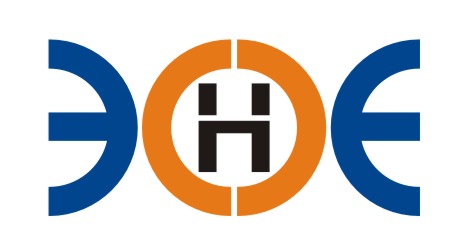 САМОРЕГУЛИРУЕМАЯ ОРГАНИЗАЦИЯСОЮЗ ПРОЕКТИРОВЩИКОВ«ЭКСПЕРТНЫЕ ОРГАНИЗАЦИИ ЭЛЕКТРОЭНЕРГЕТИКИ»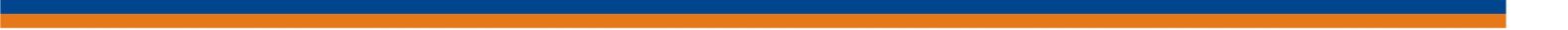 ПРОТОКОЛ № 03-ЭС-СП-24 заседания Экспертного Совета Союза проектировщиков «Экспертные организации электроэнергетики»(далее – Союз)Санкт-Петербург «16» февраля 2024 г.	Начало заседания: 12:00 часов Экспертный совет Союза состоит из:Заир-Бек Андрей Измаилович – президент Союза;Лаппо Василий Иванович;Бушеев Михаил Анатольевич;Ширшов Игорь Валерьевич;Кулешов Марс Турсунбекович;Сек Евгений Кояевич;На заседании Экспертного совета Союза присутствовали 4 (четыре) представителя с правом голоса:Заир-Бек Андрей Измаилович – президент Союза;Лаппо Василий Иванович;Кулешов Марс Турсунбекович;Сек Евгений Кояевич.Кворум для проведения Экспертного совета Союза имеетсяПовестка дня:О выборе организации для проведения обязательной аудиторской проверки бухгалтерской (финансовой) отчетности Союза за 2023 год.Вопросы заседания:Избрание секретаря заседания Экспертного совета Союза:СлушалиПредседателя заседания Экспертного совета Союза - президента Заир-Бека Андрея Измаиловича, который предложил избрать секретарем заседания - исполнительного директора Юденкову Инессу Юрьевну.РешилиИзбрать секретарем заседания Экспертного совета Союза исполнительного директора Юденкову Инессу Юрьевну.ГолосовалиЗА – 4 чел., ПРОТИВ – 0 чел., ВОЗДЕРЖАЛИСЬ 0 - чел.Решение принято единогласно.О выборе организации для проведения обязательной аудиторской проверки бухгалтерской (финансовой) отчетности Союза за 2023 год.Слушали Исполнительного директора Юденкову Инессу Юрьевну, которая организовала запросы в аудиторские компании с целью получения коммерческих предложений. В результате были получены КП на проведение обязательной аудиторской проверки бухгалтерской (финансовой) отчетности Союза за 2023 год.Рассматривались КП от:Общества с ограниченной ответственностью «ФЭК-Аудит» (ИНН 7814622596)Общества с ограниченной ответственностью «Балтийская аудиторская компания» (ИНН 7825131656)Общества с ограниченной ответственностью «АКГ «ВЕРДИКТУМ» (ИНН 7810281433 )Общества с ограниченной ответственностью «ПромСтройАудит Консалт» (ИНН 7805461110)Которые предложили следующую стоимость:ООО «ФЭК-Аудит» - 120 000 руб.ООО «Балтийская аудиторская компания» - 70 000 руб.ООО «АКГ «ВЕРДИКТУМ» - 75 000 рубООО «ПромСтройАудит Консалт» - 84 000 руб.Так же Исполнительный директор Юденкова Инесса Юрьевна предложила выбрать для проведения аудиторской проверки бухгалтерской (финансовой) отчетности организацию с самой низкой стоимостью. Данному критерию соответствует компания ООО «Балтийская аудиторская компания».Решили: Выбрать Общество с ограниченной ответственность. «Балтийская Аудиторская Компания» для проведения обязательной аудиторской проверки бухгалтерской (финансовой) отчетности Союза за 2023 год, в связи с тем, что компания предложила самую низкую стоимость своих услуг.ГолосовалиЗА – 4 чел., ПРОТИВ – 0 чел., ВОЗДЕРЖАЛИСЬ 0 - чел.Решение принято единогласно.Президент Союза    	          _______________________		      А.И. Заир-Бек Секретарь                                      ________________________                      И.Ю.  Юденкова